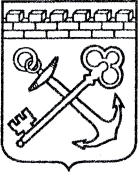 АДМИНИСТРАЦИЯ ЛЕНИНГРАДСКОЙ ОБЛАСТИКОМИТЕТ ПО КУЛЬТУРЕ ЛЕНИНГРАДСКОЙ ОБЛАСТИПРИКАЗ«___»____________2020 г.                                                         №___________________                                                                                                                 Санкт-ПетербургОб утверждении границ территории и предмета охраны объекта культурногонаследия федерального значения  «Дом, где жил и работал выдающийся советский энергетик Графтио Генрих Осипович, руководивший строительством Волховской ГЭС», расположенного по адресу: Ленинградская область, г. Волхов, Октябрьская набережная, дом 27, и  признании утратившим силу приказа комитета по культуре Ленинградской области от 27 ноября 2019 года № 01-03/19-488В соответствии со ст. ст. 3.1, 9.1, 20, 33 Федерального закона                                        от 25 июня 2002 года № 73-ФЗ «Об объектах культурного наследия (памятниках истории и культуры) народов Российской Федерации», ст. 4 закона Ленинградской области от 25 декабря 2015 года № 140-оз «О государственной охране, сохранении, использовании и популяризации объектов культурного наследия (памятников истории и культуры) народов Российской Федерации, расположенных                               на территории Ленинградской области», п. 2.2.1. Положения о комитете по культуре Ленинградской области, утвержденного постановлением Правительства Ленинградской области от 24 октября 2017 года № 431, на основании «Проекта предмета охраны», разработанного ООО «Реставратор» в рамках государственного контракта № 036/2019-ПСД от 29 августа 2019 года,  приказываю:Установить границы и режим использования территории объекта культурного наследия федерального значения «Дом, где жил и работал выдающийся советский энергетик Графтио Генрих Осипович, руководивший строительством Волховской ГЭС»,  расположенного по адресу: Ленинградская область, г. Волхов, Октябрьская набережная, дом 27, принятого на государственную охрану Постановлением Совета министров РСФСР от 30 августа 1960 года № 1327 (далее – Объект), согласно приложению 1 к настоящему приказу. Установить предмет охраны Объекта  согласно приложению 2 к настоящему приказу.Отделу по осуществлению полномочий Российской Федерации в сфере объектов культурного наследия департамента государственной охраны, сохранения и использования объектов культурного наследия комитета по культуре Ленинградской области обеспечить:- внесение соответствующих сведений в Единый государственный реестр объектов культурного наследия (памятников истории и культуры) народов Российской Федерации;- копию настоящего приказа направить в сроки, установленные действующим законодательством, в федеральный орган исполнительной власти, уполномоченный Правительством Российской Федерации на осуществление государственного кадастрового учета, государственной регистрации прав, ведение Единого государственного реестра недвижимости и предоставление сведений, содержащихся в Едином государственном реестре недвижимости, его территориальные органы. Отделу взаимодействия с муниципальными образованиями, информатизации и организационной работы комитета по культуре Ленинградской области обеспечить размещение настоящего приказа на сайте комитета по культуре Ленинградской области в информационно-телекоммуникационной сети «Интернет».Контроль за исполнением настоящего приказа возложить на заместителя председателя - начальника департамента государственной охраны, сохранения и использования объектов культурного наследия комитета по культуре Ленинградской области. Приказ комитета по культуре Ленинградской области от 27 ноября 2019 года № 01-03/19-488 «Об утверждении границ территории и предмета охраны объекта культурного наследия федерального значения  «Дом, где жил и работал выдающийся советский энергетик Графтио Генрих Осипович, руководивший строительством Волховской ГЭС», расположенного по адресу: Ленинградская область, г. Волхов, Октябрьская набережная, дом 27» признать утратившим силу.Настоящий приказ вступает в силу со дня его официального опубликования.Председатель комитета							                             В.О. ЦойПриложение № 1к приказу комитета по культуреЛенинградской области от «___» _____________2020  г. № _________________________Границы территории объекта культурного наследия федерального значения «Дом, где жил и работал выдающийся советский энергетик Графтио Генрих Осипович, руководивший строительством Волховский: расположенного по адресу: Ленинградская область, г. Волхов, Октябрьская набережная, дом 271. Текстовое описание границ Границы проходят от исходной поворотной (характерной) точки 1 на восток до поворотной (характерной) точки 2, далее на юго-восток до поворотной (характерной) точки 3, далее на юг до поворотной (характерной) точки 4, далее на юго-запал до поворотной (характерной) точки 5, далее на юго-запад до поворотной (характерной) точки 6, далее на северо-запад до поворотной (характерной) точки 7, далее далее на северо-запад до исходной поворотной (характерной) точки 1.2. Карта (схема) границ территории объекта культурного наследия федерального значения «Дом, где жил и работал выдающийся советский энергетик Графтио Генрих Осипович, руководивший строительством Волховской ГЭС» расположенного по адресу: Ленинградская область, г. Волхов, Октябрьская набережная, дом 27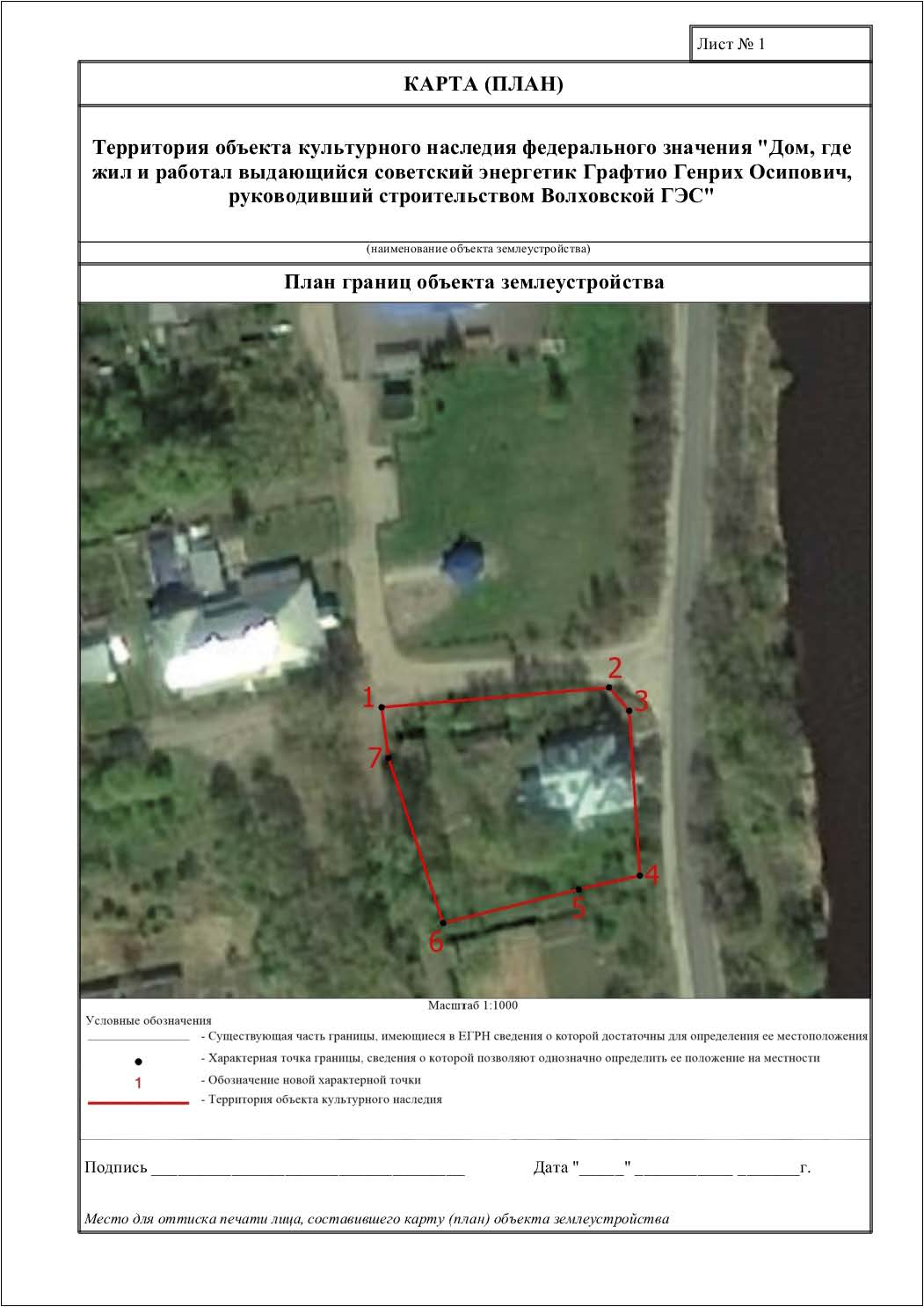 3. Перечень координат поворотных (характерных) точек границ территории объекта культурного наследия федерального значения «Дом, где жил и работал выдающийся советский энергетик Графтио Генрих Осипович, руководивший строительством Волховской ГЭС» расположенного по адресу: Ленинградская область, г. Волхов, Октябрьская набережная, дом 27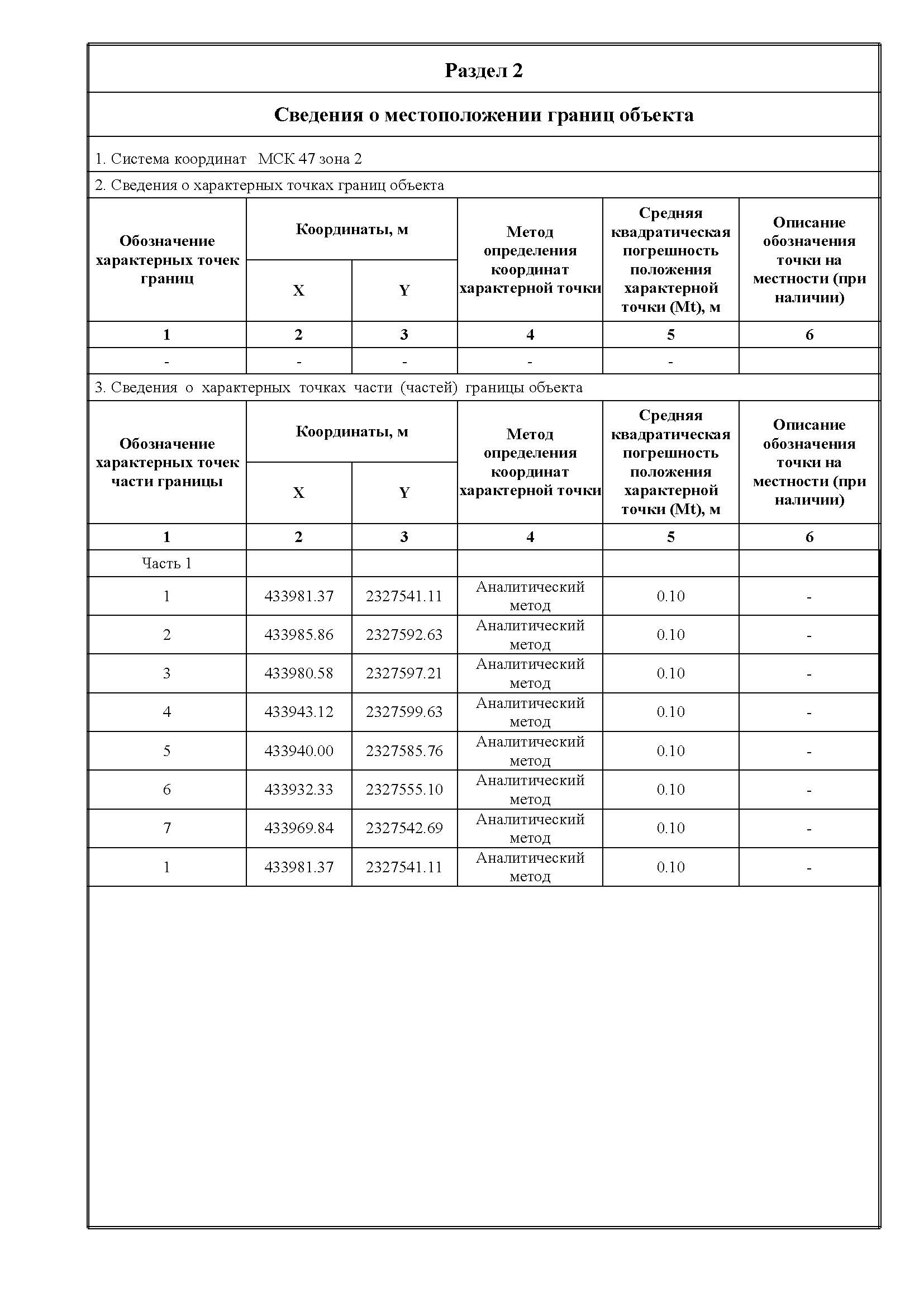 Режим использования территории объекта культурного наследия федерального значения «Дом, где жил и работал выдающийся советский энергетик Графтио Генрих Осипович, руководивший строительством Волховской ГЭС» расположенного по адресу: Ленинградская область,г. Волхов, Октябрьская набережная, дом 27 (далее – Объект)На территории Объекта разрешается:- проведение работ по сохранению объекта культурного наследия (меры, направленные на обеспечение физической сохранности и сохранение историко-культурной ценности объекта культурного наследия, предусматривающие консервацию, ремонт, реставрацию, включающие в себя научно-исследовательские, изыскательские, проектные и производственные работы, научное руководство за проведением работ по сохранению объекта культурного наследия, технический и авторский надзор за проведение этих работ);- реконструкция, ремонт существующих дорог, инженерных коммуникаций, благоустройство, озеленение, установка малых архитектурных форм, иная хозяйственная деятельность (по согласованию с региональным органом охраны объектов культурного наследия), не противоречащая требованиям обеспечения сохранности объекта культурного наследия и позволяющая обеспечить функционирование объекта культурного наследия в современных условиях, обеспечивающая недопущение ухудшения состояния территории объекта культурного наследия.На территории Объекта запрещается:- строительство объектов капитального строительства и увеличение объемно-пространственных характеристик существующих на территории памятника объектов капитального строительства; проведение земляных, строительных, мелиоративных и иных работ, за исключением работ по сохранению объекта культурного наследия или его отдельных элементов, сохранению историко-градостроительной или природной среды объекта культурного наследия;- установка рекламных конструкций, распространение наружной рекламы;- осуществление любых видов деятельности, ухудшающих экологические условия и гидрологический режим на территории объекта культурного наследия, создающих вибрационные нагрузки динамическим воздействием на грунты в зоне их взаимодействия с объектами культурного наследия.Приложение № 2 к приказу комитета по культуре                      Ленинградской области от «___» _____________2020 г. № _________________________Предмет охраны объекта культурного наследия федерального значения                                      «Дом, где жил и работал выдающийся советский энергетик Графтио Генрих Осипович, руководивший строительством Волховской ГЭС» расположенного по адресу: Ленинградская область, г. Волхов,  Октябрьская набережная, дом 27            Предмет охраны может быть уточнен при проведении дополнительных научных  исследований.№ п/пВидовая принадлежность предмета охраныПредмет охраныМатериалы фотофиксации или иные графические материалы1Объемно-пространственное и планировочное решение территории:расположение территории объекта культурного наследия на левом возвышенном берегу реки Волхов в квартале ограниченным Октябрьской набережной, Зеленой улицей и улицей Чапаева;расположение объекта в северо-восточной части участка - на перекрестке Октябрьской набережной и ул. Чапаева, с садом с южной стороны объекта.
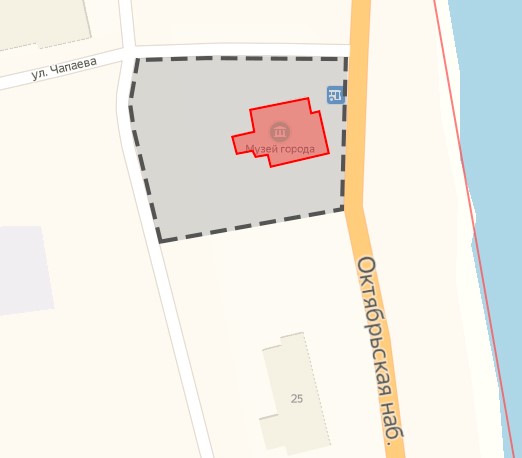 2Объемно-пространственное решение:габариты объекта сложной исторической конфигурации в плане с ризалитом на главном фасаде. Двухэтажное здание с мезонином в объеме чердачного пространства, одноэтажной пристройкой (с западной стороны), одноэтажной верандой (с южной стороны) и крыльцом со стороны главного фасада;габариты и конфигурация крыши: вальмовая, со слуховыми окнами, сложной конфигурации - восьмискатная у ризалита, основной объем здания перекрыт двухскатной кровлей с центрально расположенным коньком, односкатные и трехскатные кровли в одноэтажных объемах здания;высотные отметки коньков, кирпичных труб дымоходов;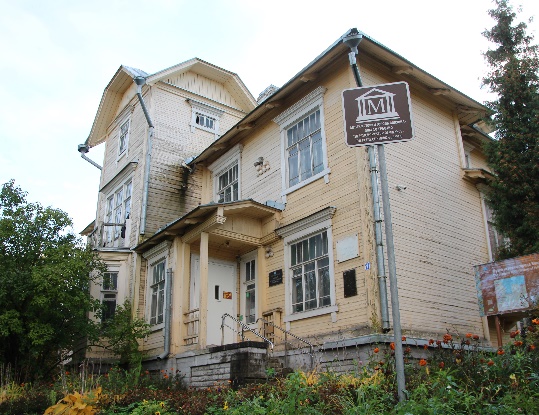 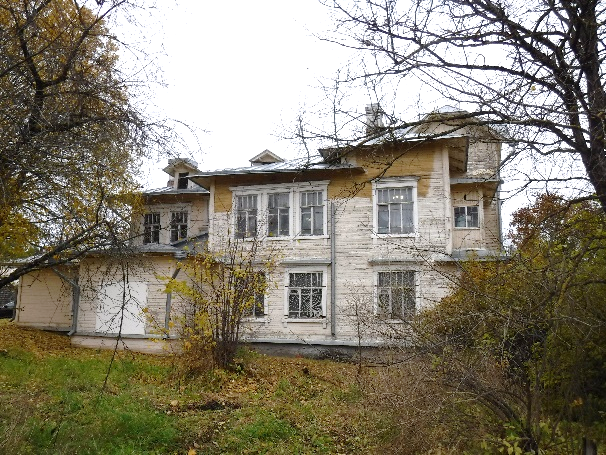 3Конструктивная системафундамент (бутовый, ленточный) – габариты, материал (известняк);исторические наружные и внутренние деревянные стены, сложенные в сруб (бревенчатые, тесанные, рубка углов – «в лапу») и перегородки (самонесущие стены) – местоположение, конструкция, материал (сосна, дуб);межэтажные перекрытия –историческая конструкция, отметки, местоположение, материал (деревянные, по деревянным балкам);чердачные перекрытия – историческая конструкция, отметки, местоположение, материал (дерево);кровля – историческая конструкция (деревянная стропильная система), материал (дерево), окрытие фальцевая кровля;чердачные помещения: мезонин и помещение в восточной части в ризалите, соединенные между собой общим коридором -исторические габариты, местоположение, материал (дерево);исторические лестницы (парадная и служебная) - отметки, местоположение, габариты, конструкция (на двух тетивах) с деревянными резными ограждениями маршей и площадок, тип (двухмаршевые), материал (сосна);лестница парадного крыльца – местоположение, отметки, исторические габариты и конструкция (ступени, парапет марша и входная площадка из отдельных плит), исторический материал (известняк), отделка парапета – из известняка;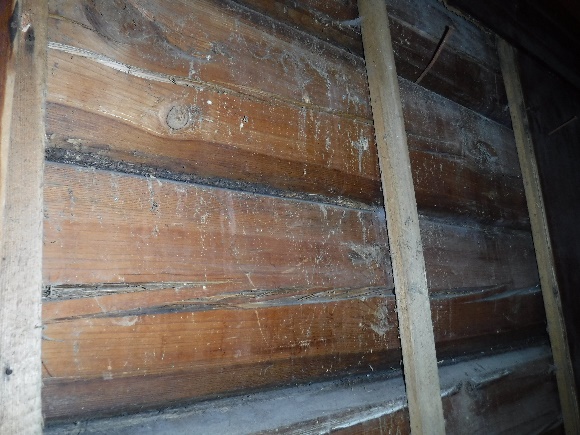 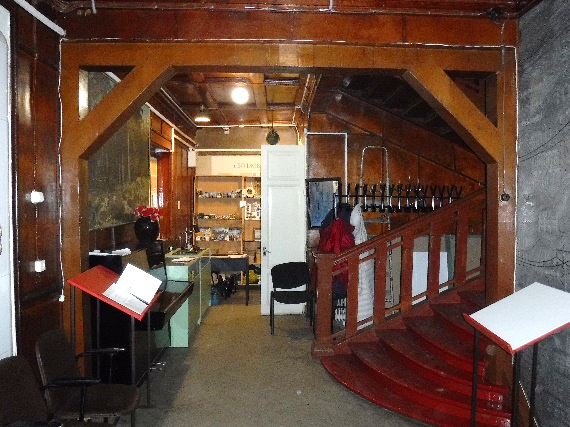 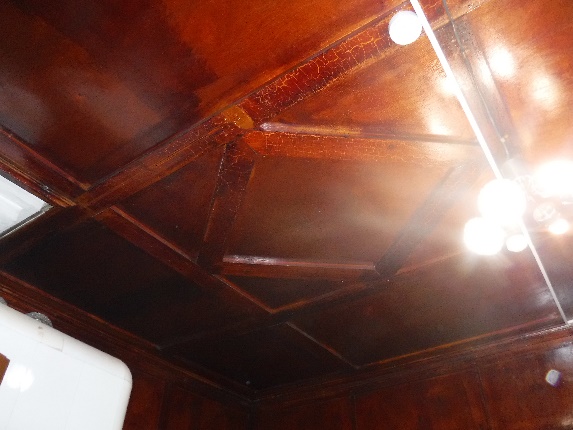 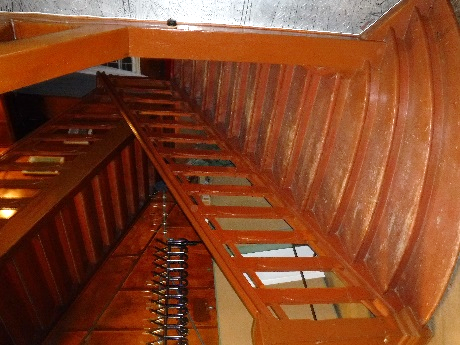 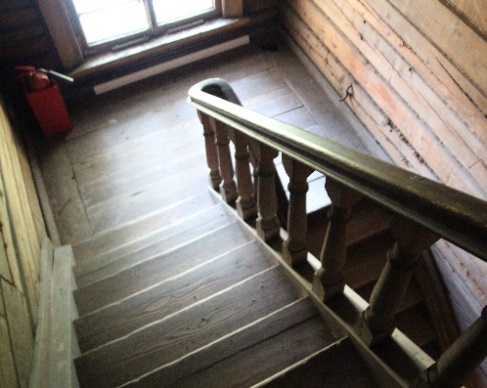 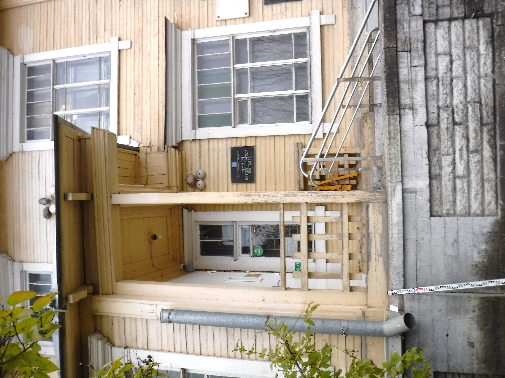 4Объемно-планировочное решениеобъемно-планировочное решение в габаритах исторических капитальных стен (с мансардой)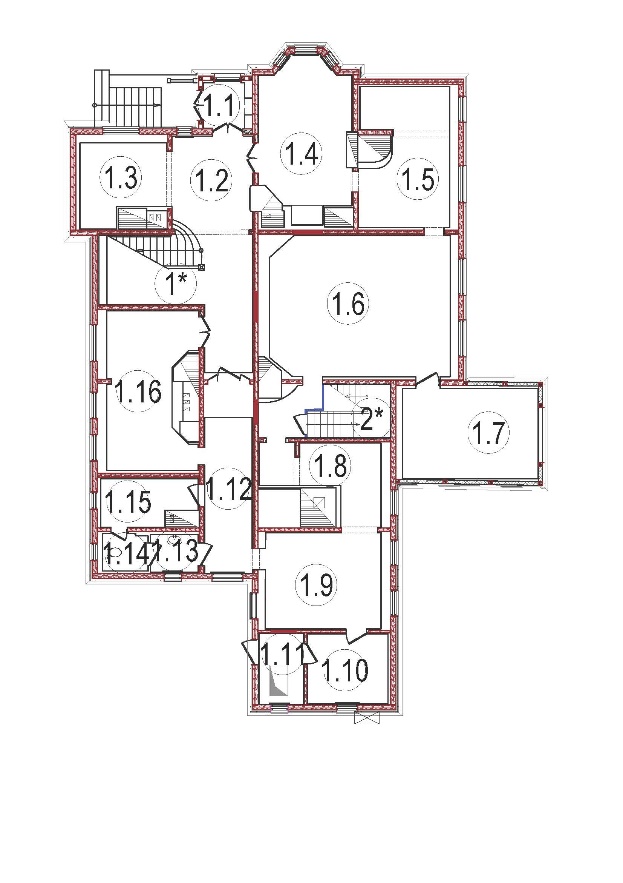 1 этаж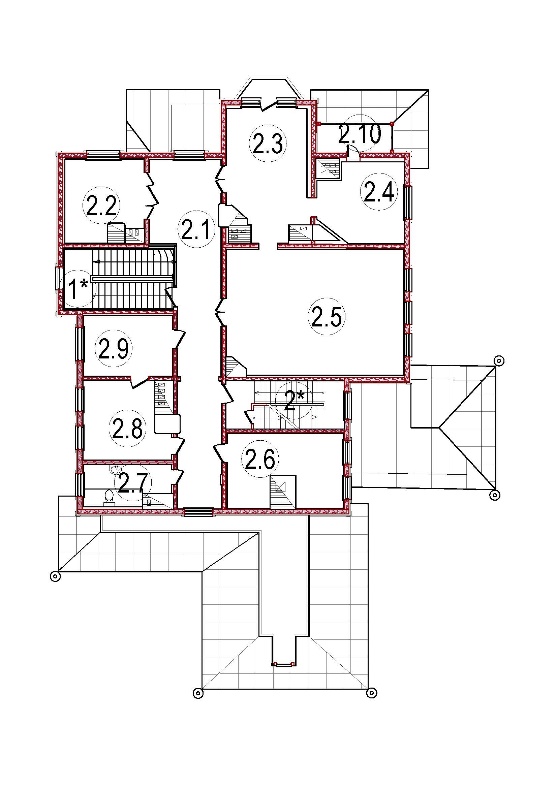 2 этаж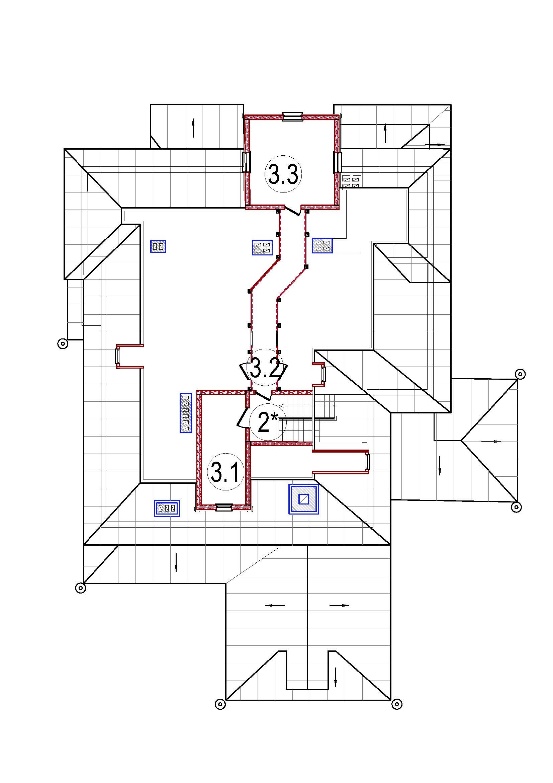 мансарда5Архитектурно-художественное решение фасадовцоколь – материал, отметки, историческая отделка цоколя – из известняка;исторический материал - вагонка с калевками (сосна), и характер отделки фасадов (обшивка в горизонтальном направлении, обшивка фронтонов ризалита и стен остекленного балкона – в вертикальном направлении, оформление углов профилированной доской), исторический цвет; заполнение дверных проемов фасадов – историческая конструкция, конфигурация, исторические габаритные размеры, историческое оформление, материал (дерево);оконные проемы – местоположение, габариты, конфигурация, историческое оформление (профилированные накладные наличники и сандрики – цвет (исторический), материал (сосна), линейное окрытие сандриков;оконные заполнения – в 2 нити остекления (слуховые окна – в 1 нить остекления), исторический рисунок расстекловки, материал (сосна), исторический цвет;кобылки – материал (дерево), сложный профиль и конфигурация (фигурная);система водоотведения - историческая конфигурация;оголовки дымовых труб (дымоходы) – расположение, габариты, отметки, конфигурация, исторический материал (керамический кирпич, штукатурка), линейное окрытие;Восточный (лицевой - главный) фасад: ризалит с трехгранным в плане эркером на уровне первого этажа – конфигурация, габариты, отметки;балкон с ограждением из деревянных элементов в уровне второго этажа на крыше эркера – габариты, отметки, конфигурация, материал (дерево);трапециевидные фронтоны ризалита – конфигурация, габариты, оформление, материал (дерево);оконные проемы с наличниками и сандриками различной конфигурации и габаритами: прямоугольной, формы, оконные проемы ризалита, тамбура главного входа – прямоугольной, формы, окно ризалита второго этажа – трехстворчатое с дверью и единым сандриком;балкон остекленный в уровне второго этажа с ленточной расстекловкой – габариты, отметки, конфигурация, рисунок расстекловки (мелкий в квадрат), материал (стекло, дерево);парадное крыльцо – прямоугольные столбы с ограждением из штакетника, оформление фронтона вертикальной вагонкой – габариты, отметки и конфигурация, материал (дерево);Северный фасад:бревенчатый деревянный «кронштейн», поддерживающий объем межэтажной площадки парадной лестницы – местоположение, отметки, конфигурация, материал (дерево);оконные проемы прямоугольной формы и разными габаритами, оформление (профилированные накладные наличники и сандрики), материал (сосна), линейное окрытие сандриков;Западный фасад:с одноэтажной пристройкой со слуховым окном;козырек – габариты, расположение, отметки, конфигурация, исторический материл (дерево), декорированные элементы: гирька, кобылки, кронштейны;оконные проемы прямоугольной формы и разными габаритами, оформление (профилированные накладные наличники и сандрики), линейное окрытие сандриков, материал (сосна);оконный проем слухового окна одноэтажной пристройки – габариты, конфигурация, оформление (без наличника), материал (сосна);Южный фасад:одноэтажная пристройка – веранда (перестроенная позднее в гараж для экспонирования автомобиля Г.О. Графтио)- расположение, конфигурация, габариты, отметки;оконные проемы прямоугольной формы и разными габаритами, оформление (профилированные накладные наличники и сандрики), материал (сосна), линейное окрытие сандриков;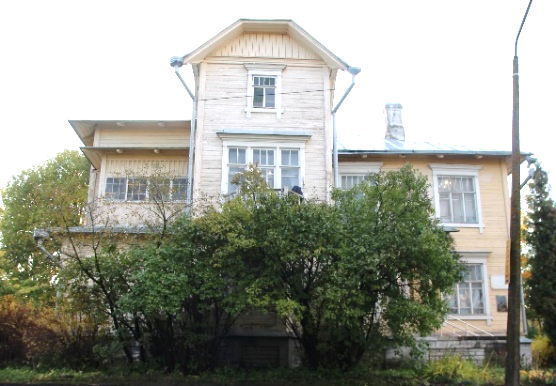 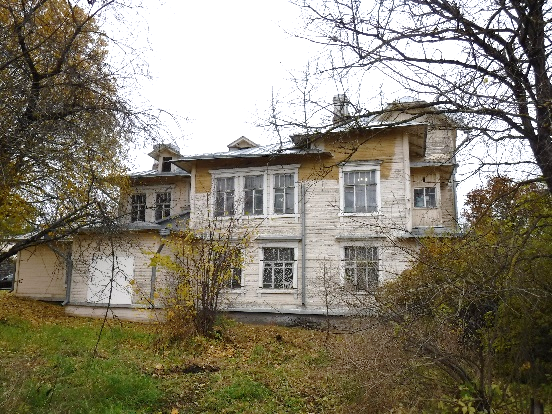 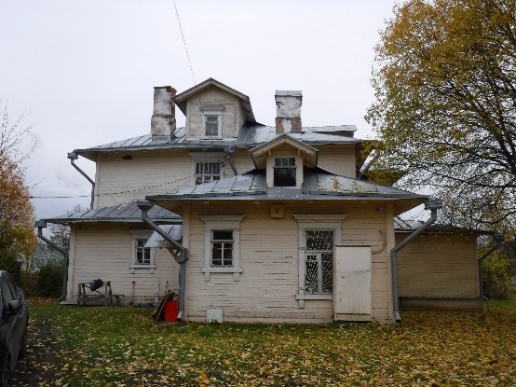 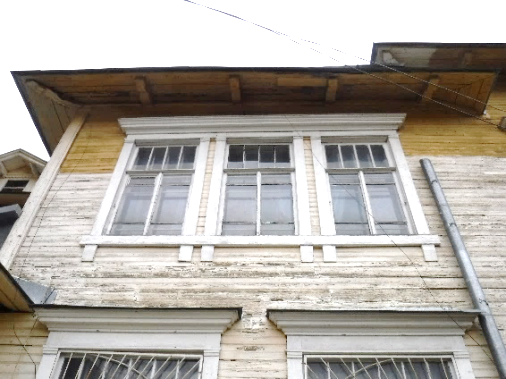 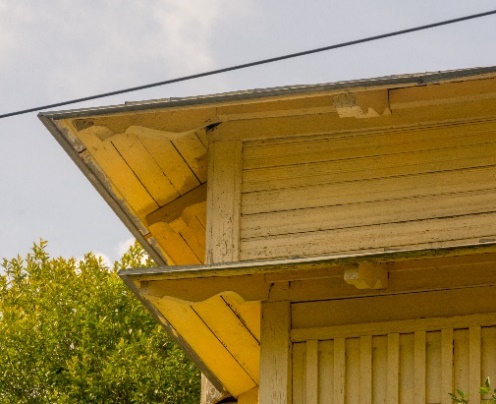 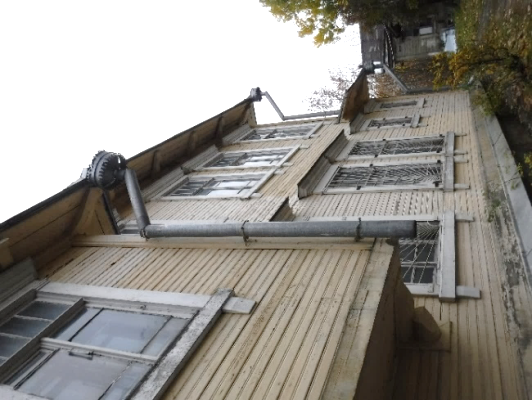 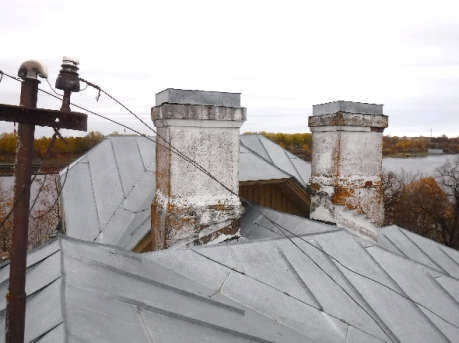 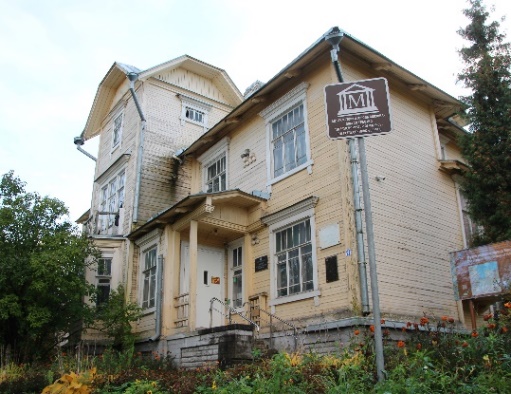 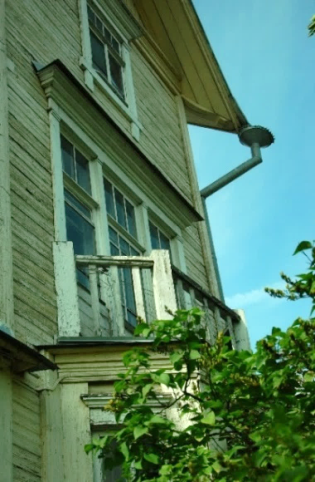 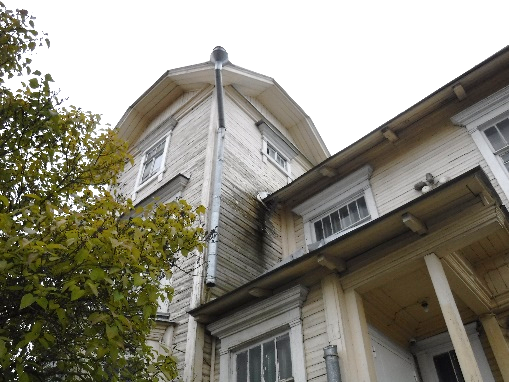 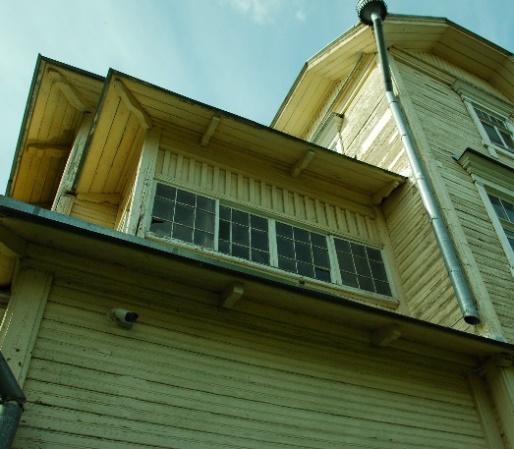 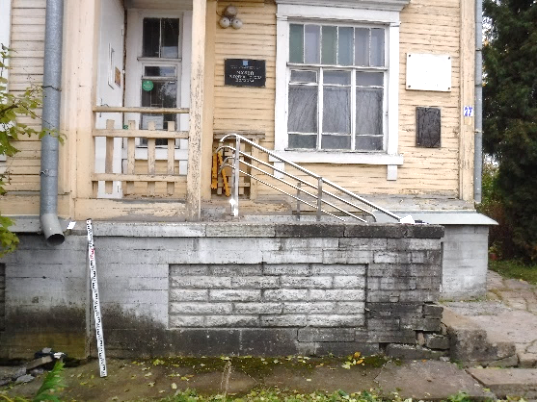 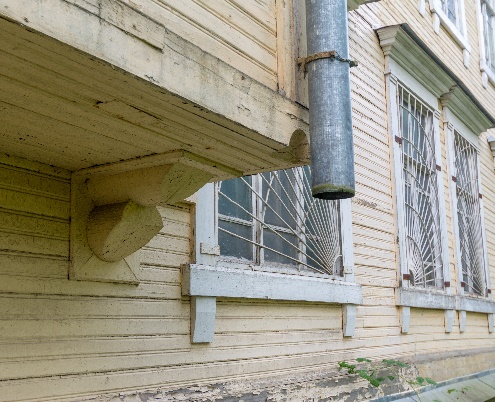 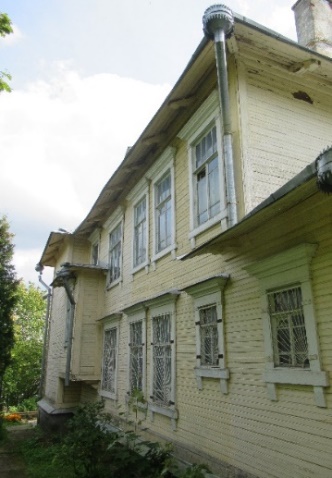 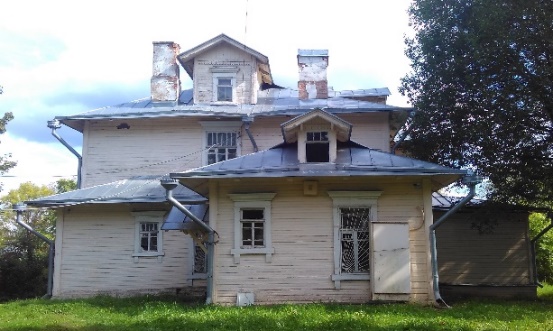 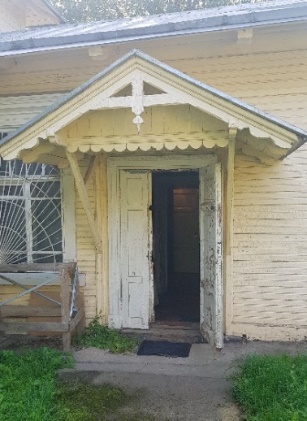 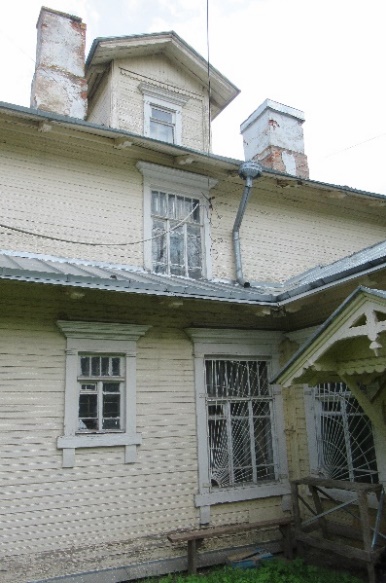 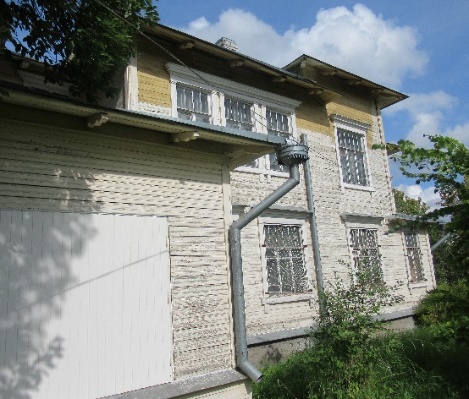 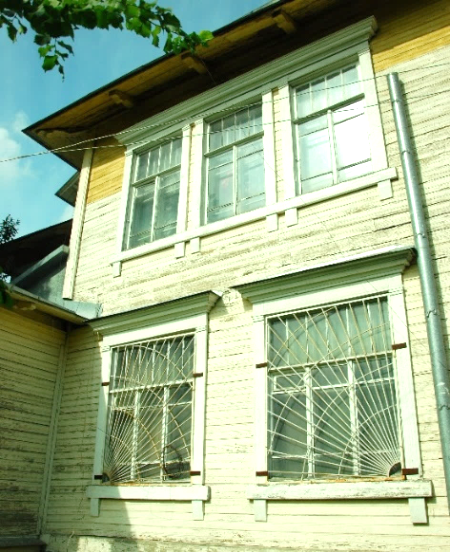 6Декоративно-художественное оформление интерьеров, предметы декоративно-прикладного искусстваПомещения 1 этажа:Помещение № 1.1: потолок – оформление (обшит вагонкой, тонированный лаком, окантован потолочным деревянным плинтусом в цвет потолка), материал (сосна);полы – историческое оформление (паркет), материал (дуб);оконные проемы - оформление (наличники - широкие, профилированные, окрашены в белый цвет), материал (сосна);историческая оконная фурнитура: задвижки, ручки, завертки форточные, петли (материал – латунь, черный металл);дверной проем в помещение № 1.2 – габариты, конфигурация, оформление (широкий деревянный наличник, окрашен в белый цвет), материал (сосна);дверное заполнение проема в помещение № 1.2 – конструкция (глухое, двустворчатое), историческое оформление (филенчатое, окрашено в белый цвет), материал (сосна),Помещение №1.2 (холл): 
 потолок – оформление (имитация кессонированного потолка - обшит листами фанеры, разделка ложными балками с двумя деревянными кронштейнами у поперечной балки, тонирован лаком, по периметру - профилированный потолочный плинтус, тонированный в цвет потолка), материал (сосна);стены – оформление (обшиты тонированными листами фанеры, стыки листов закрыты деревянными рейками), материал (сосна);оконные наличники – конфигурация, габариты, оформление (широкие, окрашены в белый цвет), материал – сосна; подоконные доски – окрашены в белый цвет, материал (сосна);историческая оконная фурнитура: задвижки, ручки, завертки форточные, петли (материал – латунь, черный металл);полы – оформление (паркет), материал (дуб);исторические решетки продухов в полах (материал - черный металл);Помещение парадной лестницы (помещение №1.2):Двусветное помещениепотолок – оформление (имитация кессонированного потолка - обшит листами фанеры, разделка ложными балками, тонирован лаком, по периметру - широкий профилированный потолочный плинтус, тонированный в цвет потолка), материал (сосна);стены – оформление (обшиты тонированными листами фанеры, стыки листов закрыты деревянными рейками), материал (сосна);ступени – оформление (дощатые, окрашенные, исторический цвет - темно-вишневый), конфигурация (с закругленными забежными ступенями), материал (сосна);ограждение – габариты, конфигурация, оформление (деревянное, резное окрашенное, исторический цвет - темно-вишневый), материал (сосна);оконные наличники – конфигурация, габариты, оформление (широкие, окрашены в белый цвет), материал – сосна;подоконные доски – окрашены в белый цвет, материал (сосна);историческая оконная фурнитура: задвижки, ручки, завертки форточные, петли (материал – латунь, черный металл);остекленная деревянная перегородка в уровне второго этажа – конфигурация, габариты, оформление (тонирована лаком), материал (стекло, дерево), рисунок расстекловки – прямоугольный; дверной проем в остекленной перегородке – габариты, конфигурация;дверное заполнение – конструкция (одностворчатое), оформление (в нижней части-глухое, филенчатое, в верхней части – прямоугольная расстекловка), материал (дерево, стекло);историческая дверная фурнитура - профилированная дверная ручка (материал - латунь);Помещение № 1.3:потолок – оформление (имитация кессонированного потолка - обшит листами тонированной фанеры, стыки листов закрыты ложными балками, в центральном кессоне расположен ромбовидный рисунок из реек), материал (сосна);полы – оформление (паркет), материал (дуб);печь – местоположение, габариты, исторический материалПомещение № 1.4 
(кабинет Г.О. Графтио):потолок – оформление (имитация кессонированного потолка - обшит фанерой, разделка ложными балками, тонирован лаком, окантован профильным потолочным деревянным плинтусом в цвет потолка), материал (сосна);стены – оформление (тонированные листы фанеры, стыки листов закрыты деревянными рейками), материал (сосна);полы – оформление (паркет), материал (дуб);печь – расположение, габариты, конфигурация (трапециевидной формы с закругленными краями), оформление (облицовка белой глазурованной плиткой), исторический материал (кирпич, глазурованная плитка), историческое оформление и материал (латунь) печных топок, вьюшек;два дверных проема– габариты, конфигурация, историческое оформление (широкий профилированный наличник, окрашен в белый цвет) материал (сосна);дверное заполнение проема в холл (пом. № 1.2) – конструкция (глухое, двустворчатое), историческое оформление (филенчатое), материал (сосна), историческая дверная фурнитура - ручка остроконечной формы (материал - латунь);оконные наличники – конфигурация, габариты, оформление (узкие, окрашены в белый цвет), материал – сосна;историческая оконная фурнитура: задвижки, ручки, завертки форточные, петли (материал – латунь, черный металл);камин – местоположение, габариты, конфигурация, оформление (стилизованный под классицизм - мраморные панели в виде пилястр с фигурными капителями), материал (мрамор, кирпич);люстра с подвесами- конфигурация, исторический материал;мемориальные предметы декоративно-прикладного искусства:кожаный диван с высокой спинкой с резным деревянным обрамлением; стулья деревянные, обитые коричневой кожей (6 штук); резной деревянный стол, обитый зеленым сукном.Помещение № 1.5:потолок – историческое оформление (имитация кессонированного потолка - обшит фанерой, разделка ложными балками, ромбовидный рисунок в центральном кессоне, исторический цвет, материал (сосна);полы – оформление (паркет), материал (дуб);печь – местоположение, габариты, историческая конфигурация и оформление (оштукатуренная), исторический материал (кирпич, штукатурка);Помещение № 1.6:потолок – историческое оформление (имитация кессонированного потолка - обшит листами фанеры, стыки листов закрыты ложными балками, исторический цвет, материал (сосна);полы – оформление (паркет), материал (дуб);печь – расположение, габариты, историческая конфигурация, оформление (облицовка белой глазурованной плиткой), исторический материал (кирпич, глазурованная плитка), историческое оформление и исторический материал (латунь) печных топок, вьюшек;Помещение служебной лестницы:потолок – оформление (обшит досками, неокрашен), материал (сосна);стены - сруб, без отделки, не окрашены, материал (сосна, дуб);ступени – историческое оформление (дощатые, неокрашенные), материал (сосна);ограждение – габариты, конфигурация, историческое оформление (деревянные резные, неокрашенные), материал (сосна);оконные наличники – конфигурация, габариты, оформление (широкие, окрашены в белый цвет), материал (сосна);подоконные доски – окрашены в белый цвет, материал (сосна);Помещение № 1.9:потолок – историческое оформление (оштукатуренный), исторический материал (штукатурка по дранке, гипсовые потолочные тяги по периметру);печь – местоположение, габариты, историческая конфигурация и оформление (оштукатуренная), исторический материал (кирпич, штукатурка), историческое оформление и материал (латунь) печных топок, вьюшек;Помещение № 1.10:потолок – оформление (обшит вагонкой, тонированной лаком, по периметру - потолочный плинтус, тонированный в цвет потолка), материал (сосна);оконные наличники – конфигурация, габариты, оформление (широкие, окрашены в белый цвет), материал – сосна;подоконные доски – окрашены в белый цвет, материал (сосна);историческая оконная фурнитура: задвижки, ручки, завертки форточные, петли (материал – латунь, черный металл);два дверных проема – габариты, конфигурация, историческое оформление (широкий профилированный наличник, окрашен в белый цвет) материал (сосна);дверное заполнение проема в пом. № 1.9 – конструкция (глухое, одностворчатое), историческое оформление (филенчатое), материал (сосна);Помещение № 1.12:потолок – оформление (обшит вагонкой, тонированной лаком), материал (сосна);оконные наличники – конфигурация, габариты, оформление (широкие, окрашены в белый цвет), материал – сосна; подоконные доски – окрашены в белый цвет, материал (сосна);историческая оконная фурнитура: задвижки, ручки, завертки форточные, петли (материал – латунь, черный металл);полы – историческое оформление (паркет), исторический материал (дуб);Помещение № 1.15:оконные наличники – конфигурация, габариты, оформление (широкие, окрашены в белый цвет), материал – сосна;подоконные доски – окрашены в белый цвет, материал (сосна);Помещение № 1.16:полы – оформление (паркет), материал (дуб), исторические решетки продухов в полах (материал - черный металл);печи (3 шт.) – расположение, исторические габариты и конфигурация, историческое оформление и материал, историческое оформление и материал печных топок, вьюшек;входной проем в помещение 
№ 1.2 - габариты, конфигурация, материал (сосна);дверное заполнение проема конструкция (глухое, двустворчатое), историческое оформление (филенчатое, окрашено в белый цвет), материал (сосна);Помещения второго этажа:Помещение № 2.1 (коридор):потолок – оформление (имитация кессонированного потолка - обшит листами фанеры, разделка ложными балками, тонирован лаком, по периметру - профилированный потолочный плинтус, тонированный в цвет потолка), материал (сосна);стены – оформление (тонированные листы фанеры, стыки листов закрыты деревянными рейками), материал (сосна);полы – оформление (паркет), материал (дуб);оконные наличники – конфигурация, габариты, оформление (широкие, окрашены в белый цвет), материал – сосна;историческая оконная фурнитура: задвижки, ручки, завертки форточные, петли (материал – латунь, черный металл);исторический дверной проем, разделяющий коридор на две части – историческое оформление (широкий профилированный наличник, окрашен в белый цвет) материал (сосна);дымоход – местоположение, оформление (облицовка белой глазурованной плиткой), историческое оформление и материал печных задвижек, вьюшек;Помещение № 2.2:потолок – оформление (имитация кессонированного потолка – обшит листами тонированной фанеры, разделка ложными балками, тонирован лаком, окантован профилированным деревянным потолочным плинтусом в цвет потолка), материал (сосна);стены – оформление (тонированные листы фанеры, стыки листов закрыты деревянными рейками), материал (сосна);полы – оформление (паркет), материал (дуб);оконные наличники – конфигурация, габариты, оформление (широкие, окрашены в белый цвет), материал – сосна;подоконные доски – окрашены в белый цвет, материал (сосна);историческая оконная фурнитура: задвижки, ручки, завертки форточные, петли (материал – латунь, черный металл);печь – местоположение, габариты (состоит из двух частей – оштукатуренной и облицованной плиткой), конфигурация, оформление (оштукатуренная, облицовка белой глазурованной плиткой) исторический материал (кирпич, штукатурка, глазурованная плитка), историческое оформление и материал (латунь) печных топок, вьюшек;дверной проем с трехпольным заполнением – местоположение, габариты, историческое оформление, материал (сосна, стекло);Помещения № 2.3, 2.4:полы – оформление (паркет), материал (дуб), исторические решетки продухов в полах (материал - черный металл);четыре дверных проема (в пом. №2.1, №2.4, №2.5, №2.10) – габариты, конфигурация, историческое оформление (широкий профилированный наличник, окрашен в белый цвет) материал (сосна);дверное заполнение проема в пом. № 2.1 (коридор) – конструкция (глухое, двустворчатое), историческое оформление (филенчатое, окрашено в белый цвет), материал (сосна);дверное заполнение проема в пом. № 2.10 – конструкция (одностворчатое), историческое оформление (в нижней части-глухое, филенчатое, в верхней части – остекление), материал (сосна, стекло);историческая дверная фурнитура дверного заполнения проема в пом. № 2.10 - ручка простой формы, материал (латунь)оконные наличники – конфигурация, габариты, оформление (широкие, окрашены в белый цвет), материал – сосна; историческая оконная фурнитура: задвижки, ручки оконные, ручка балконной двери простой формы, завертки форточные, петли (материал – латунь, черный металл);печи (3 шт.) – местоположение; расположение, габариты, историческая конфигурация (три типа: трапециевидной формы с закругленными краями, оштукатуренная прямоугольная и состоящая из двух частей), оформление (облицовка белой глазурованной плиткой, оштукатуренная), исторический материал (кирпич, глазурованная плитка, штукатурка), историческое оформление и материал (латунь) печных топок, вьюшек;Помещение № 2.10 (балкон): потолок – оформление (обшит вагонкой, тонированной лаком, по периметру - профилированный потолочный плинтус, тонированный в цвет потолка), материал (сосна);стены, парапет балкона – оформление (обшиты горизонтальной вагонкой, тонированной лаком), материал (сосна);пол – оформление (дощатый), материал (дерево);оконные заполнения – рамы с раздвижными створками, оформление (мелкая расстекловка, окрашены в белый цвет), материал (сосна);историческая оконная фурнитура – ручки простой формыПомещение № 2.5:потолок – оформление (имитация кессонированного потолка – обшит фанерой, разделка ложными балками, тонирован лаком, по периметру - широкий профилированный потолочный плинтус, тонированный в цвет потолка), материал (сосна);стены – оформление (тонированные листы фанеры, стыки листов закрыты деревянными рейками, горизонтальные – более широкие чем вертикальные), материал (сосна);полы – оформление (паркет), материал (дуб), исторические решетки продухов в полах (материал - черный металл);оконные наличники – конфигурация, габариты, оформление (широкие, окрашены в белый цвет), материал (сосна);подоконные доски – окрашены в белый цвет, материал (сосна);историческая оконная фурнитура: задвижки, ручки, завертки форточные, петли;печь – расположение, габариты, конфигурация (трапециевидной формы с закругленными краями), оформление (облицовка белой глазурованной плиткой), исторический материал (кирпич, глазурованная плитка), историческое оформление и исторический материал (латунь) печных топок, вьюшек;дверной проем – габариты, конфигурация, историческое оформление (широкий профилированный наличник, окрашен в белый цвет) материал (сосна);дверное заполнение – конструкция (глухое, двустворчатое), историческое оформление (филенчатое, окрашено в белый цвет), материал (сосна);Помещение № 2.6:потолок – оформление (обшит вагонкой, тонированной лаком, по периметру - широкий профилированный потолочный плинтус, тонированный в цвет потолка), материал (сосна);стены – оформление (тонированные листы фанеры, стыки листов закрыты деревянными рейками), материал (сосна);полы – оформление (паркет), материал (дуб);дверной проем– габариты, конфигурация, историческое оформление (широкий наличник, цвет белый) материал (сосна); дверное заполнение – конструкция (глухое, одностворчатое), историческое оформление (филенчатое, окрашено в белый цвет), материал (сосна);оконные наличники – конфигурация, габариты, оформление (широкие, окрашены в белый цвет), материал (сосна);подоконные доски – окрашены в белый цвет, материал (сосна);историческая оконная фурнитура: задвижки, ручки, завертки форточные, петли (материал – латунь, черный металл);печь – местоположение, габариты, историческая конфигурация и оформление, исторический материал (кирпич, штукатурка);Помещение № 2.7 (санитарный узел):дверной проем– габариты, конфигурация, историческое оформление (широкий наличник, цвет белый) материал (сосна);дверное заполнение – конструкция (глухое, одностворчатое), историческое оформление (филенчатое, окрашено в белый цвет), материал – сосна;печь – местоположение, габариты, историческая конфигурация и оформление (оштукатуренная), исторический материал (кирпич, штукатурка);Помещения № 2.8, 2.9:потолок – оформление (обшит вагонкой, тонированной лаком, окантован потолочным деревянным плинтусом в цвет потолка), материал (сосна);стены – оформление (тонированные листы фанеры, стыки листов закрыты деревянными рейками), материал (сосна);полы – оформление (паркет), материал (дуб);исторические решетки продухов в полах (материал - черный металл);три дверных проема– габариты, конфигурация, историческое оформление (широкий наличник, окрашенный в белый цвет), материал (дерево); дверное заполнение (2 шт.) – конструкция (глухое, одностворчатое), историческое оформление (филенчатое, окрашено в белый цвет), материал (сосна);оконные наличники – конфигурация, габариты, оформление (широкие, окрашены в белый цвет), материал (сосна);подоконные доски – окрашены в белый цвет, материал (сосна);историческая оконная фурнитура: задвижки, ручки, завертки форточные, петли (материал – латунь, черный металл);печь – местоположение, габариты (состоит из двух частей – оштукатуренной и облицованной металлом), историческая конфигурация и оформление, материал (кирпич, штукатурка, металл), историческое оформление и исторический материал печных топок, вьюшек;Чердачные помещения (мансарда):помещения в восточной части здания - в ризалите, и в западной части, которые соединены коридором;стены – оформление (помещений - без обшивки, неокрашенные) коридора – обшиты досками в вертикальном направлении), материал – сосна;потолок – оформление (обшит досками, не окрашен), материал (сосна);пол – оформление (дощатый), материал – дерево;оконные наличники (в пом. № 3.1 и № 3.3) – конфигурация, габариты, оформление (широкие, окрашены в белый цвет), материал (сосна) с подоконными досками – окрашены в белый цвет, материал (сосна);историческая оконная фурнитура: задвижки, ручки, завертки форточные, петли (материал – черный металл)исторический металлический (на клепках) бак для водоснабжения (в пом. № 3.1)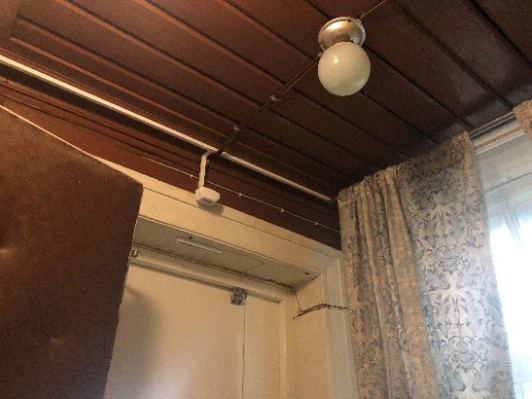 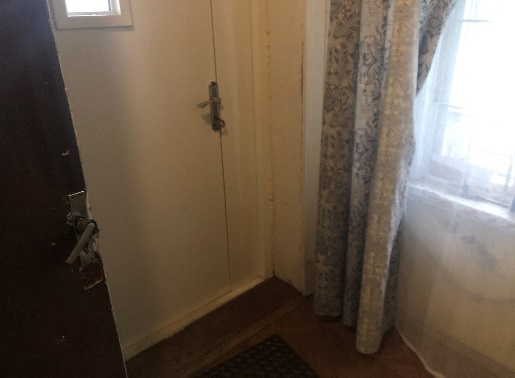 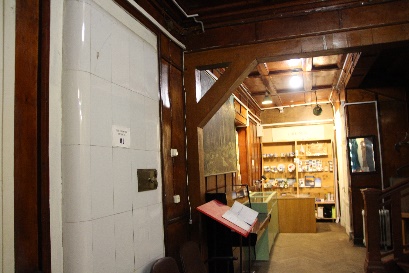 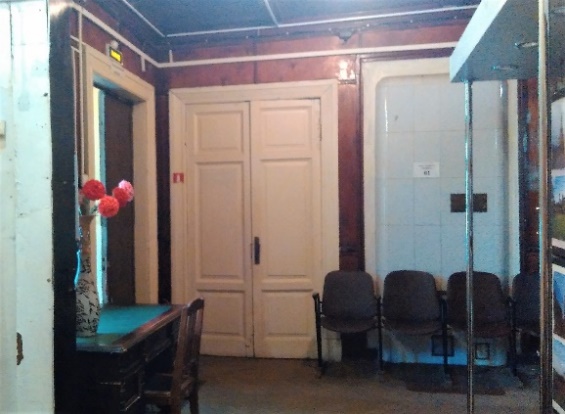 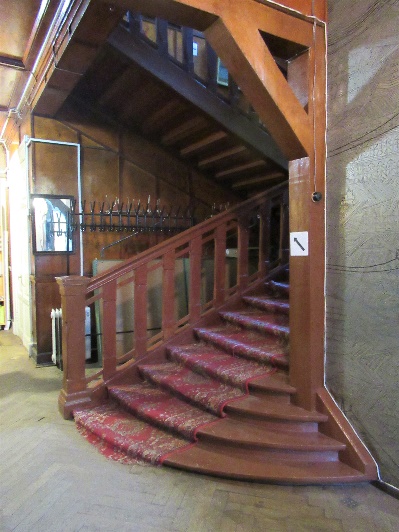 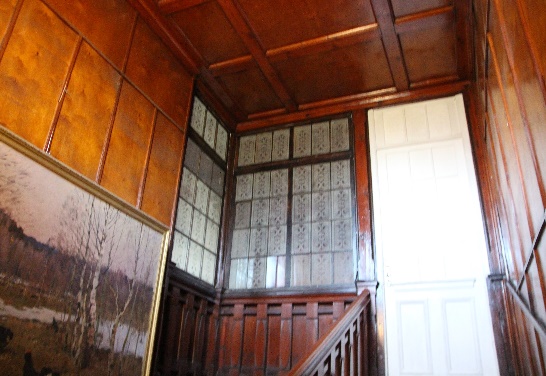 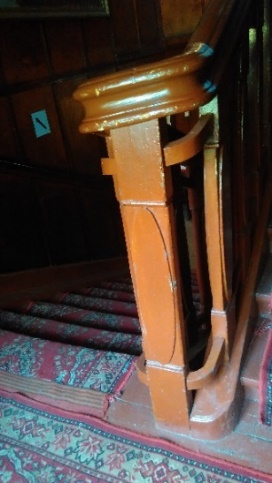 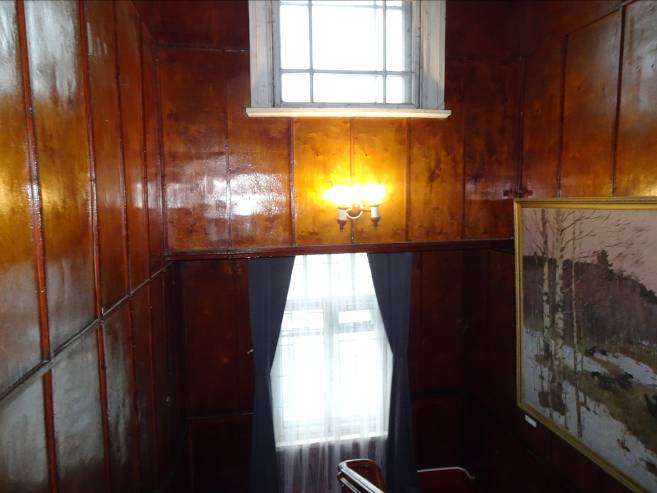 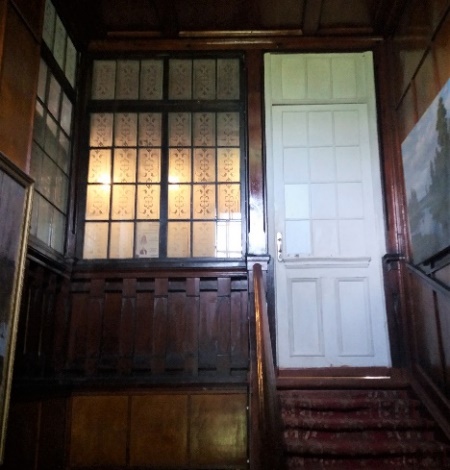 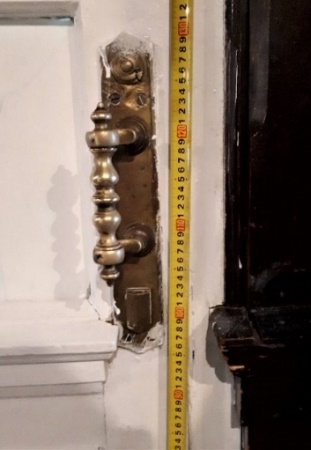 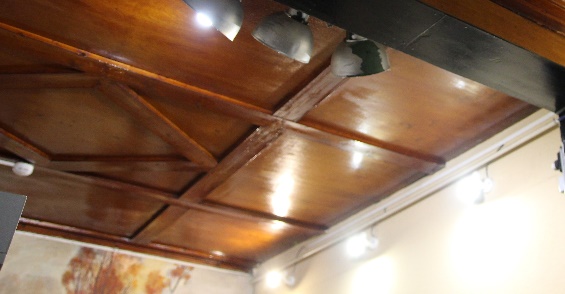 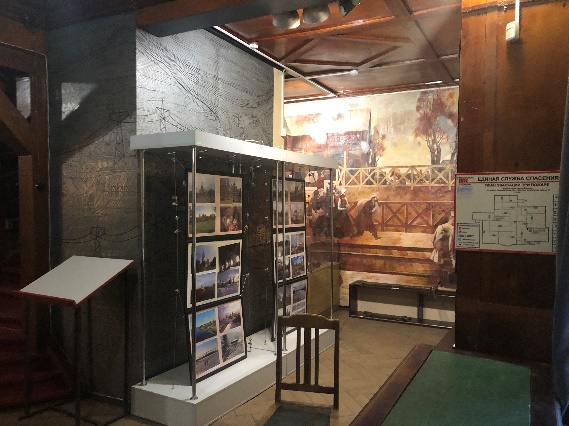 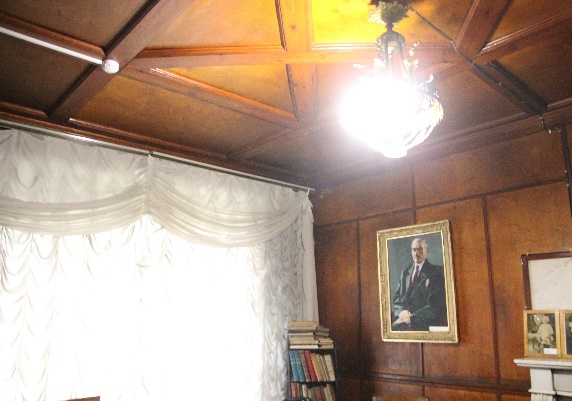 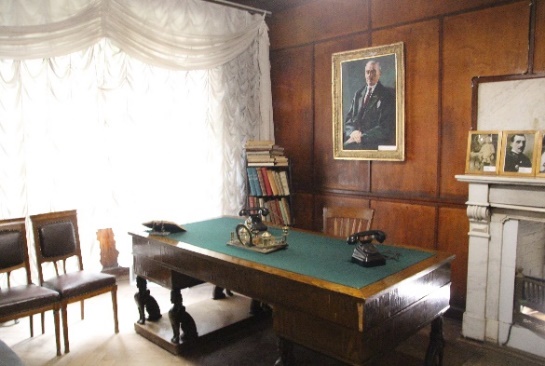 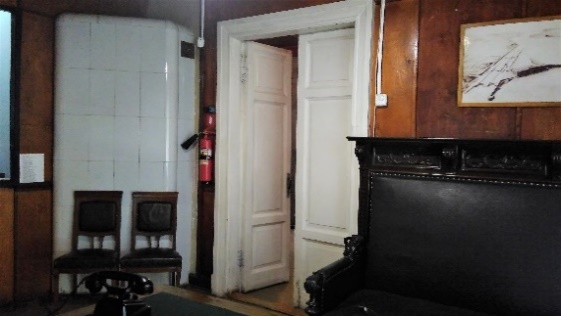 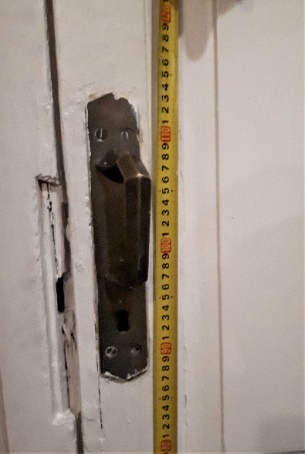 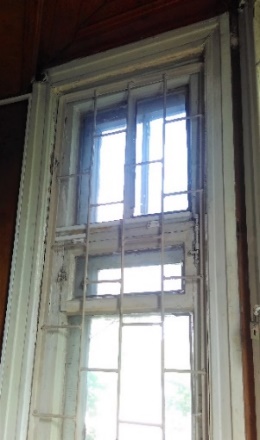 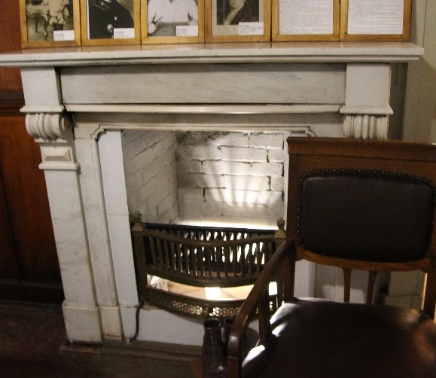 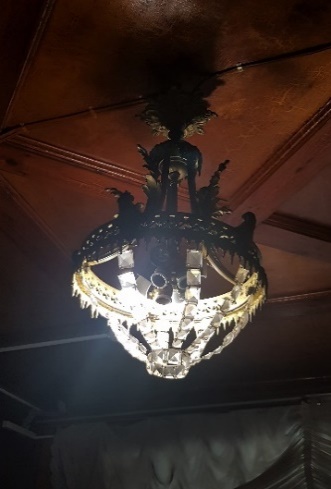 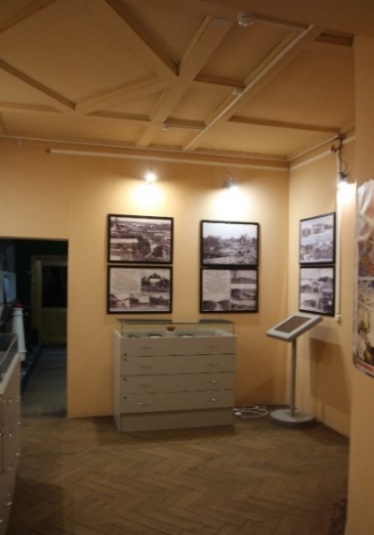 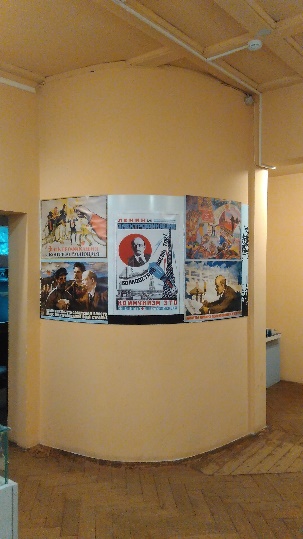 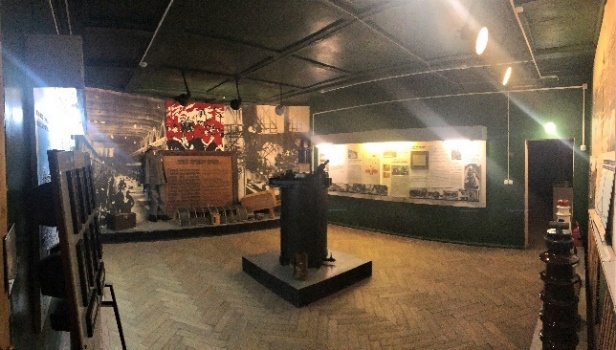 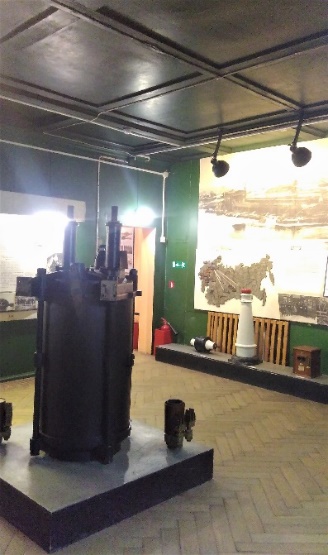 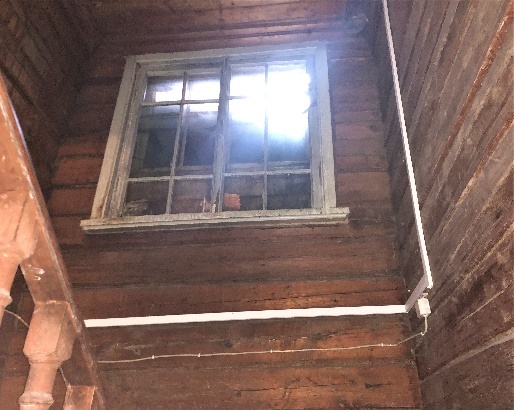 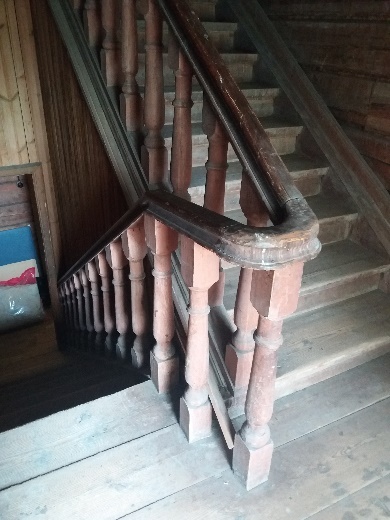 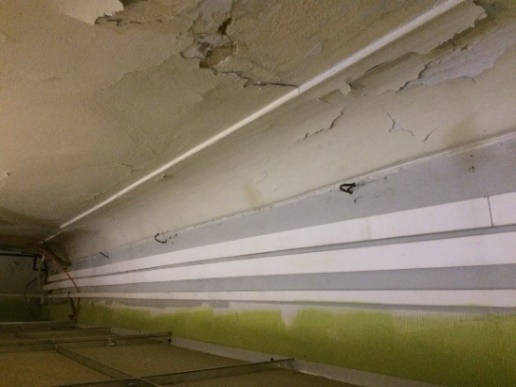 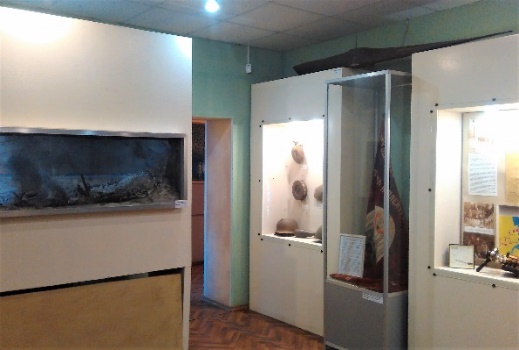 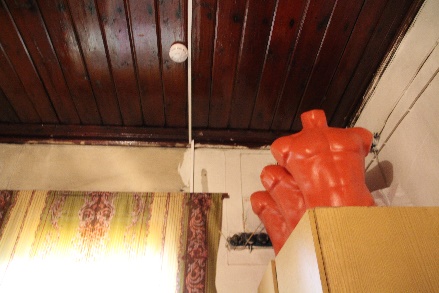 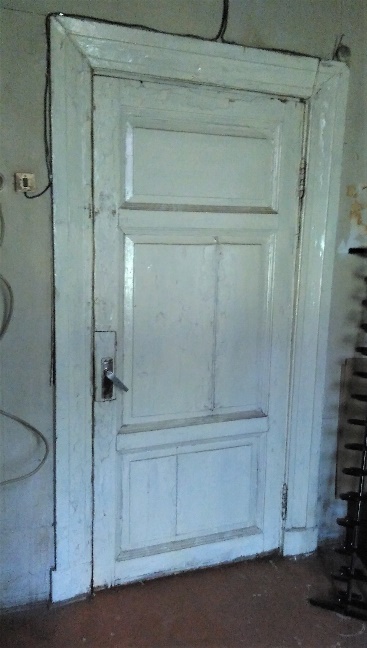 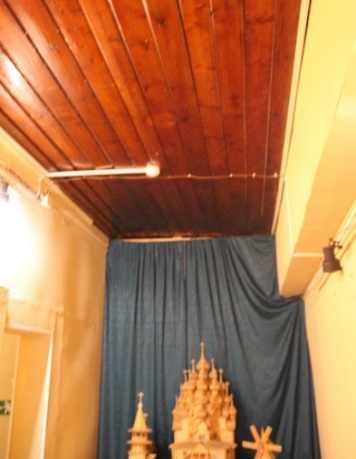 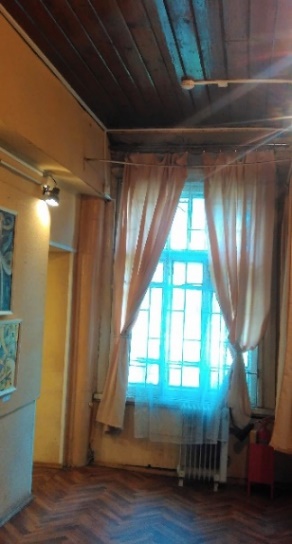 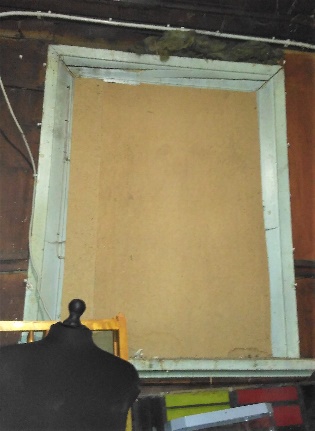 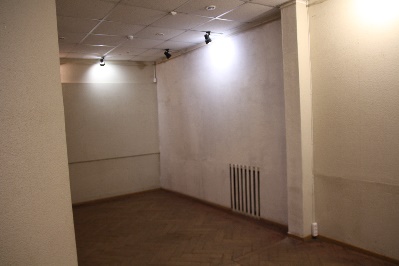 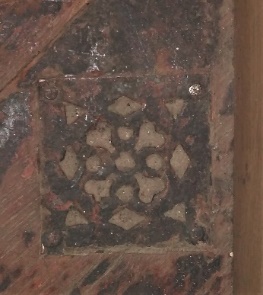 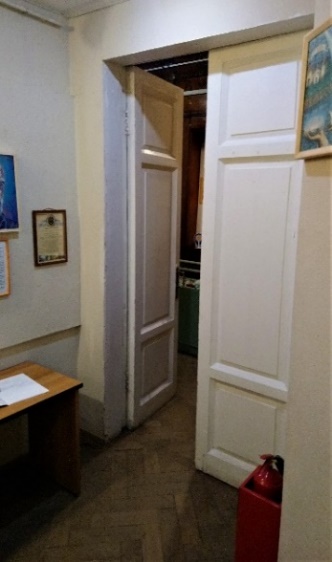 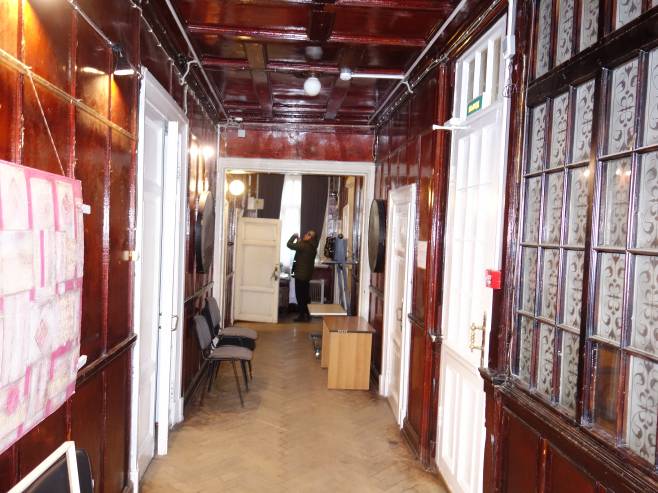 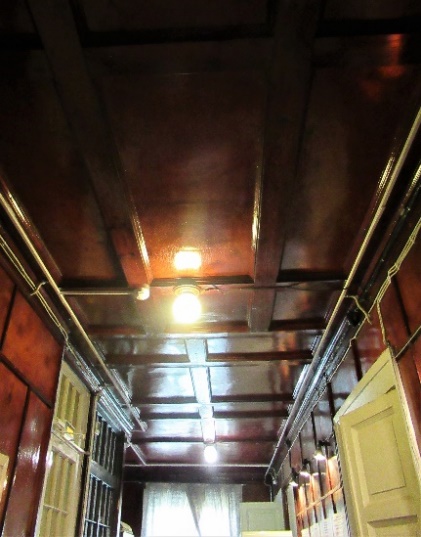 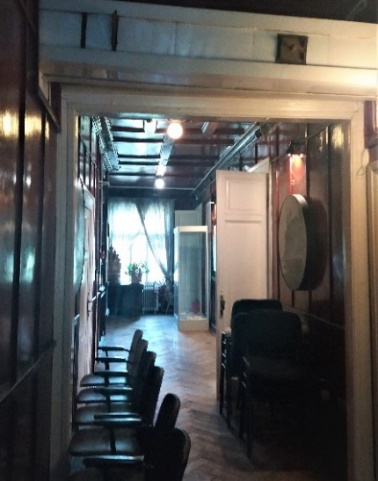 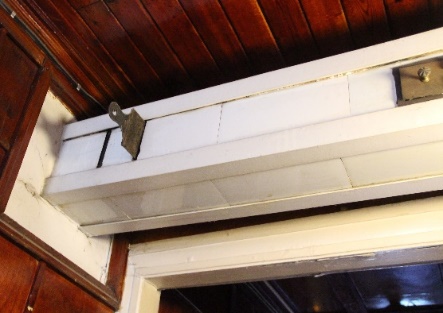 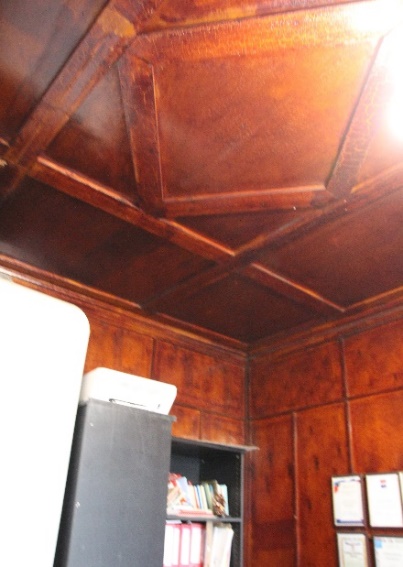 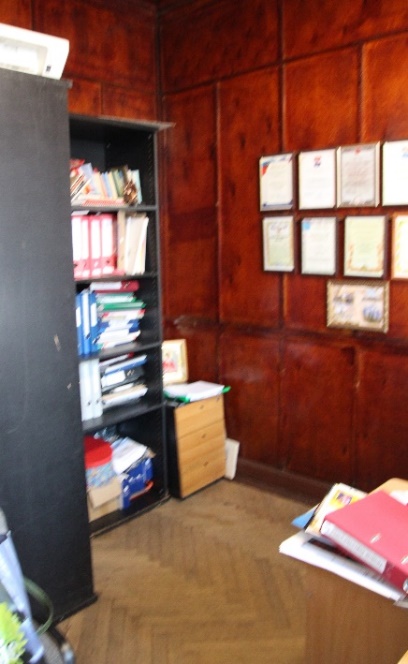 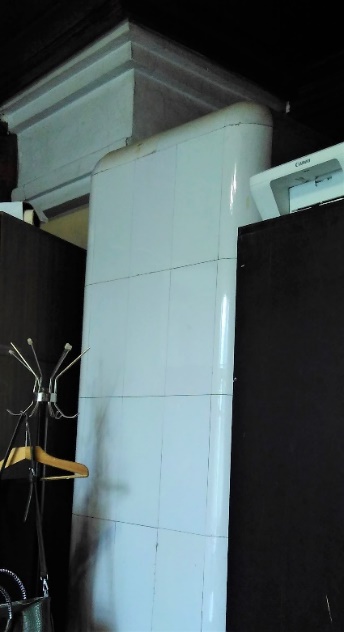 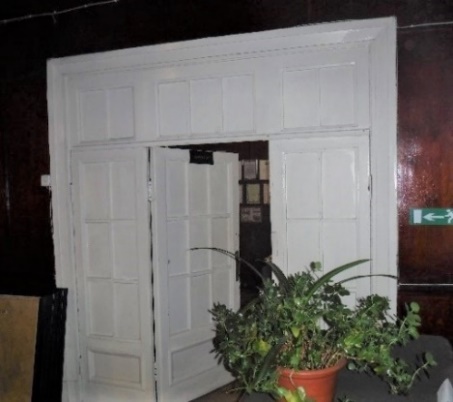 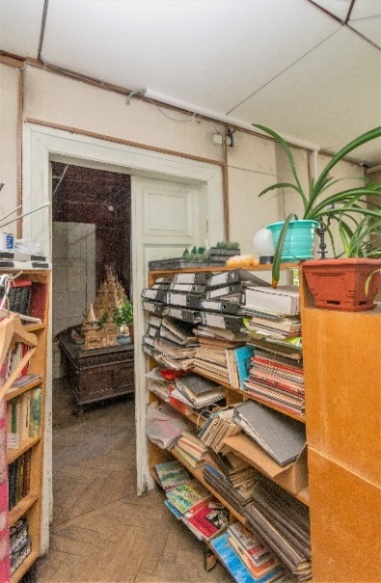 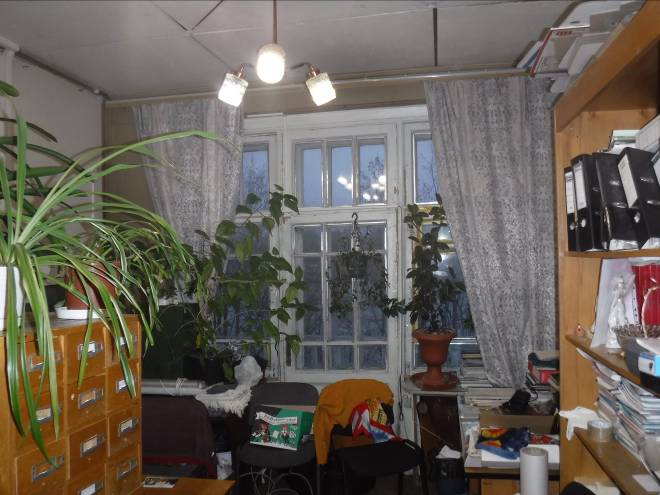 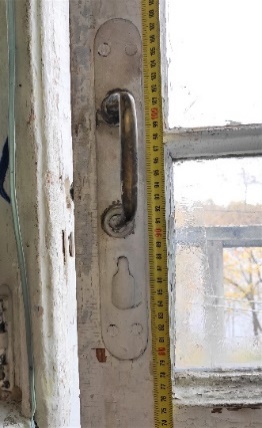 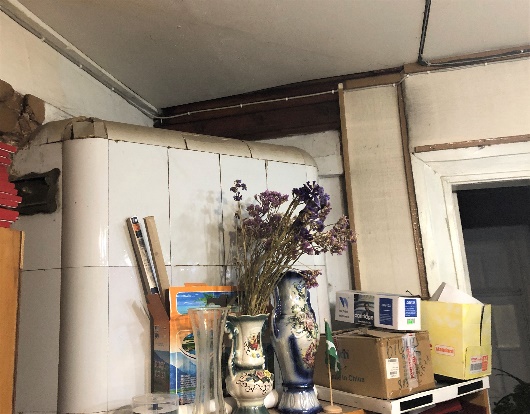 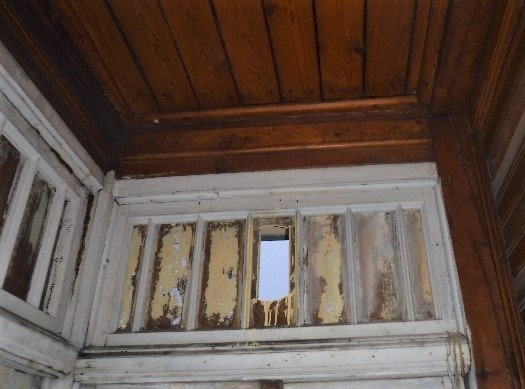 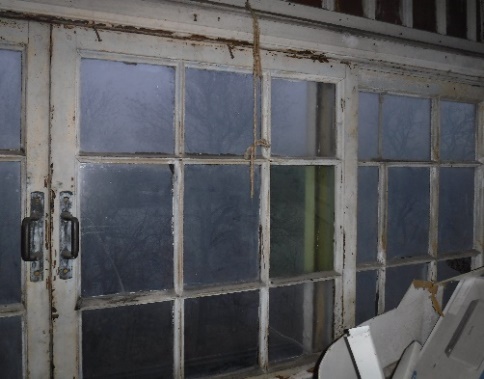 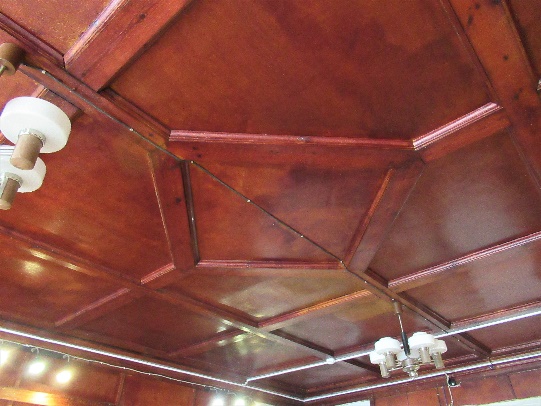 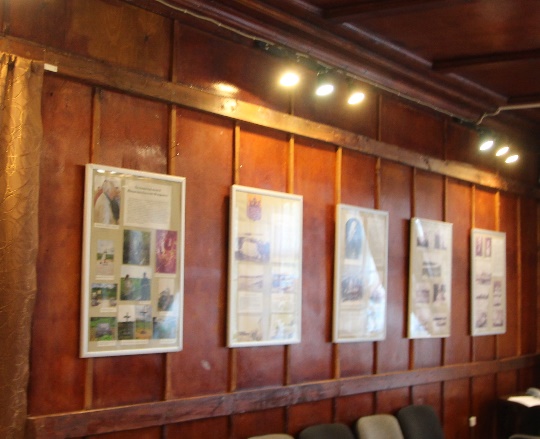 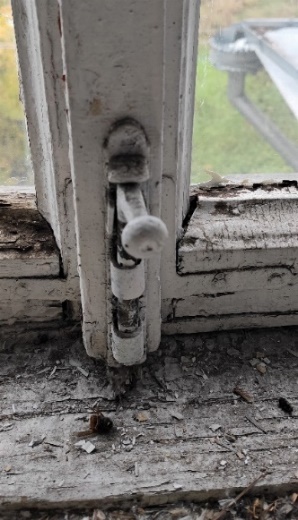 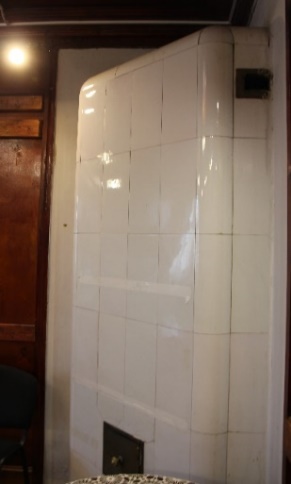 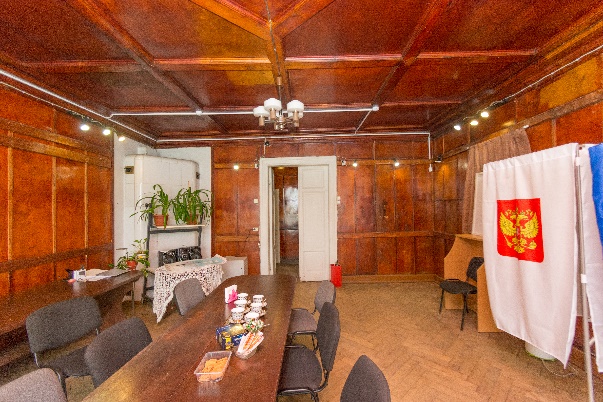 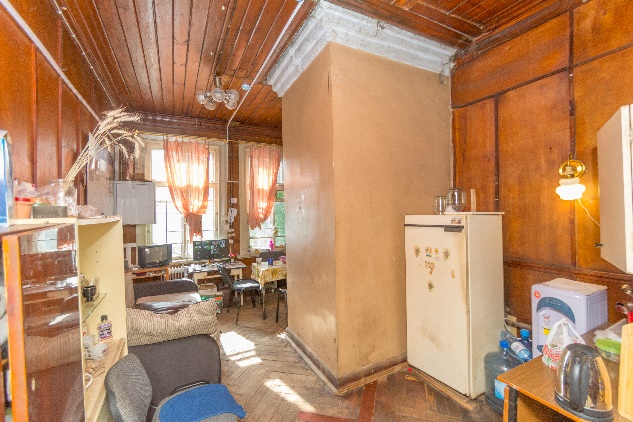 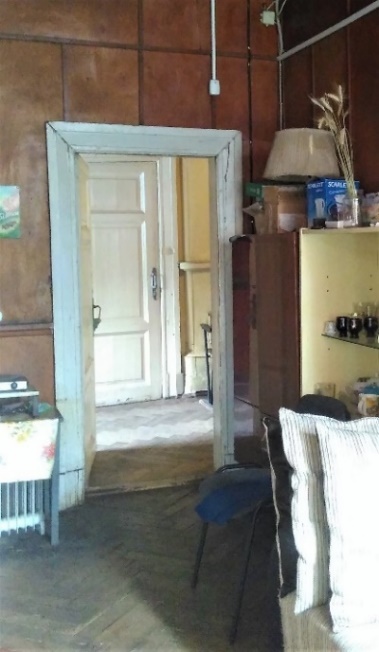 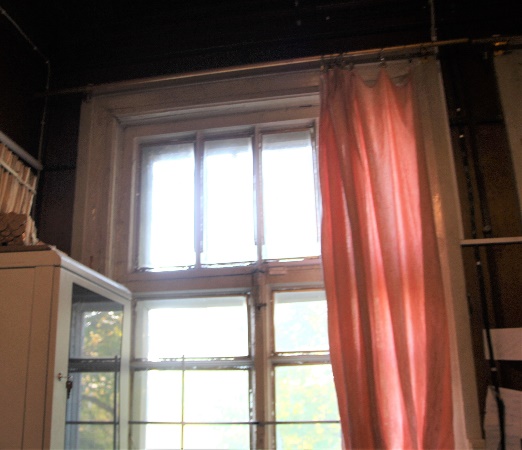 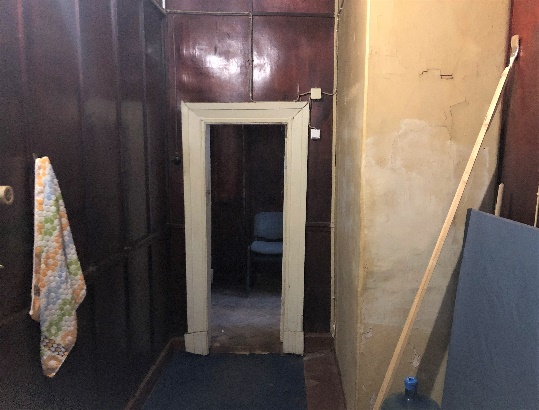 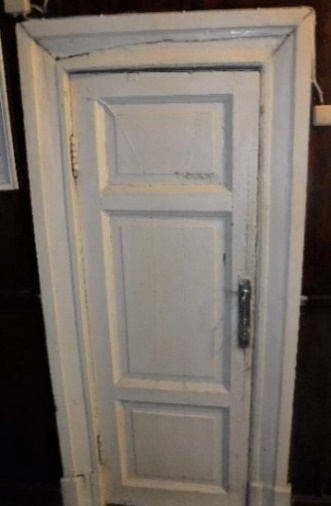 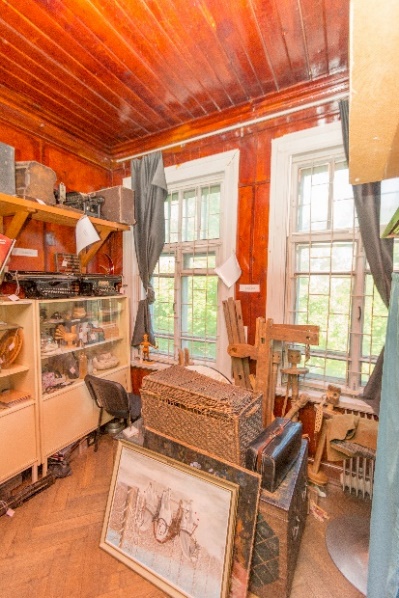 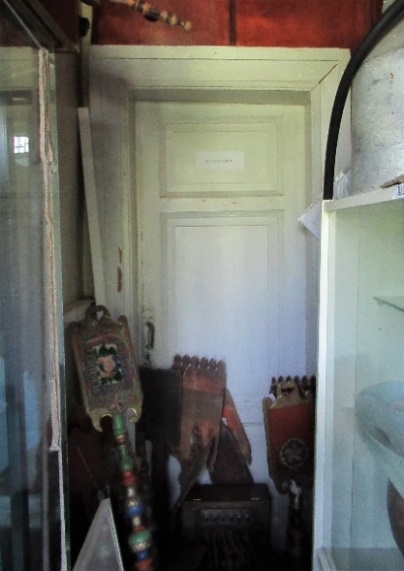 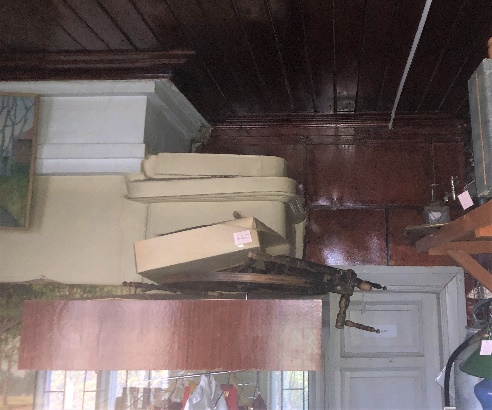 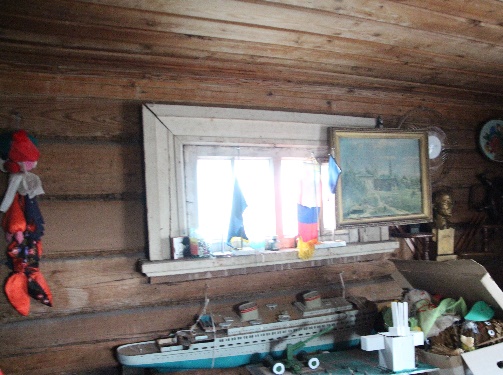 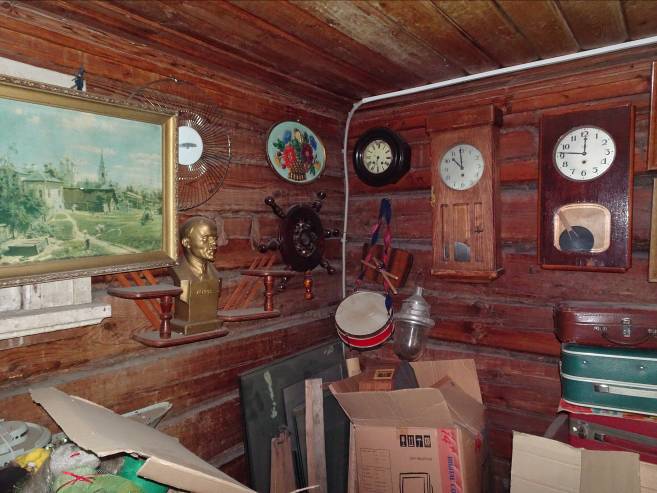 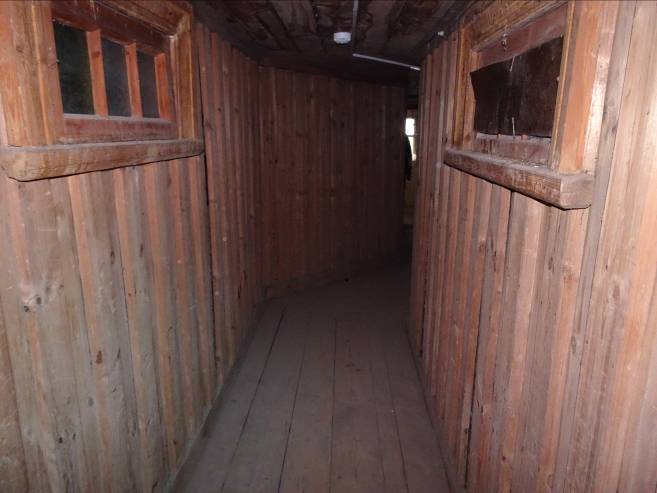 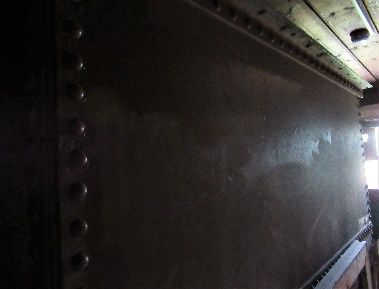 